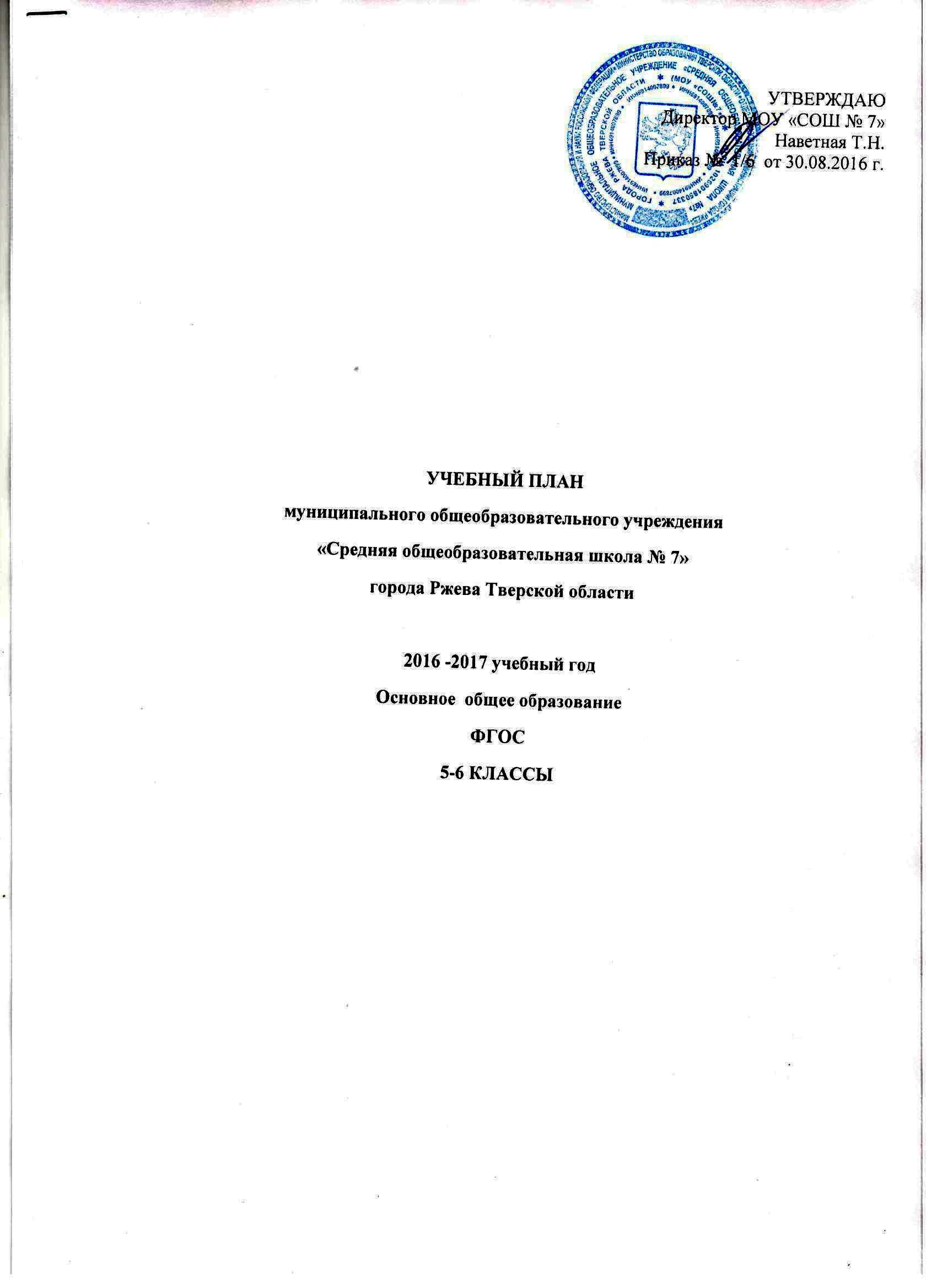 Пояснительная записка Учебный план  является нормативным правовым актом образовательного учреждения, устанавливающим перечень учебных предметов и объём учебного времени, отводимого на их изучение по ступеням общего образования и учебным годам.Нормативной правовой основой учебного плана МОУ «СОШ № 7» являются:Конституция Российской Федерации (ст. 43,44);Закон Российской Федерации 29.12.2012 N273-ФЗ «Об образовании в Российской Федерации»; Приказ Министерства образования и науки Российской Федерации  №1897 от 29.12.2012 г. «Об утверждении федерального государственного образовательного стандарта основного общего образования»;Федеральный Государственный Образовательный стандарт ООО, утвержденный приказом Минобрнауки России от 17.12.2010 г. № 1897с изменениями и дополнениями от 29.12.2014 г.;Постановлением Главного государственного санитарного врача Российской  от 29.12.2010г. № 189 «Об утверждении СанПиН 2.4.2.2821-10 «Санитарно-эпидемиологические требования к условиям и организации обучения в общеобразовательных учреждениях»Приказ Министерства образования РФ от 09.03.2004 г. № 1312 (ред. от 01.02.2012) «Об утверждении федерального базисного учебного плана и примерных учебных планов для образовательных учреждений Российской Федерации, реализующих программы общего образования»;Региональный базисный учебный план для образовательных учреждений Тверской области (приказ № 1018/ПК от 14.05.2012 г. «Об утверждении регионального базисного учебного плана для образовательных учреждений Тверской области, реализующих программы общего образования»)Учебный план основного общего образования (далее – учебный план) обеспечивает введение в действие и реализацию требований Стандарта,определяет общий объём нагрузки и максимальный объём аудиторной нагрузки обучающихся, состав и структуру обязательных предметных областей по классам (годам обучения). Основная образовательная программа основного общего  образования может включать как один, так и несколько учебных планов. Целью реализации учебного плана является создание условий, способствующих развитию школьников с учетом их индивидуальных возможностей, способностей и образовательных потребностей, для достижения гарантированного уровня образования каждым конкретным учащимся в соответствии с требованиями государственного стандарта, для умственного развития, самопознания и осознанного самоопределения учащихся. Ведущие идеи учебного плана:создание условий для достижения учащимися уровней образованности, соответствующих федеральному, региональному и школьному компонентам стандарта образования; гуманизация образования;индивидуализация и дифференциация обучения;интегративность учебных дисциплин;профилизация образования. осуществление принципа преемственности на всех ступенях обучения.общедоступность образования, адаптивность в условиях многонационального государства;ориентация на развитие целостного мировоззрения;ориентация на достижение обучающимися социальной зрелости;сохранение здоровья детей. Проектируемый результат:повышение уровня образованности, успешное освоение системного содержания образования;проявление признаков самоопределения, саморегуляции, самопознания, самореализации личности школьника;обретение качеств: ответственности, самостоятельности, инициативности, развитого чувства собственного достоинства, конструктивности поведения;достижение выпускниками социальной зрелости, необходимой для дальнейшего самоопределения и самореализации. Учебный план МОУ «СОШ № 7» предусматривает обучение в режиме шестидневной учебной недели.Аттестация обучающихся уровня основного общего образования осуществляется по четвертям. Продолжительность учебного года в 5-6 классах составляет 34 недели. Организация учебного процесса, в том числе планирование максимальной недельной нагрузки, осуществляется в соответствии с Постановлением Главного государственного санитарного врача РФ от 29.12.2012 года № 189 «Об утверждении СанПиН 2.4.2.2821-10 «Санитарно-эпидемиологические требования к условиям и организации обучения в общеобразовательных учреждениях».Продолжительность урока - 40 минут. Введение данного учебного плана предполагает:удовлетворение образовательных задач учащихся и их родителей;формирование основных учебных компетенций учащихся, повышение качества их знаний, умений, навыков;создание каждому ученику условий для самоопределения и развития.В учебный план входят следующие обязательные предметные области и учебные предметы:ФИЛОЛОГИЯ (Русский язык, Литература, Иностранный язык);ОБЩЕСТВЕННО-НАУЧНЫЕ ПРЕДМЕТЫ (История России, Всеобщая история, Обществознание, География);МАТЕМАТИКА И ИНФОРМАТИКА (Математика, Алгебра, Геометрия, Информатика);ОСНОВЫ ДУХОВНО-НРАВСТВЕННОЙ КУЛЬТУРЫ НАРОДОВ РОССИИ (Основы духовно-нравственной культуры народов России);ЕСТЕСТВЕННОНАУЧНЫЕ ПРЕДМЕТЫ (Физика, Биология, Химия);ИСКУССТВО (Изобразительное искусство, Музыка);ТЕХНОЛОГИЯ (Технология);ФИЗИЧЕСКАЯ КУЛЬТУРА И ОСНОВЫ БЕЗОПАСНОСТИ ЖИЗНЕДЕЯТЕЛЬНОСТИ (Физическая культура, Основы безопасности жизнедеятельности).Учебный план образовательного учреждения предусматривает возможность введения учебных курсов, обеспечивающих образовательные потребности и интересы обучающихся, в том числе этнокультурные. Нормативный срок освоения основной образовательной программы основного общего образования составляет 5 лет.Количество учебных занятий за 5 лет не может составлять менее 5267 часов и более 6020  часов.Обучение в 5 классе проводится по 5-дневной учебной неделе, в 6 классе по 6-дневной.Содержание обязательной части учебного плана на второй ступени обучения определяется в соответствии с социальным заказом  и результатами анализа образовательного процесса.ФИЛОЛОГИЯРусский язык. На изучение русского языка в 5 классе отводится 5 часов в неделю, в 6 классе – 6 часов в неделю. Данное количество учебных часов предлагается в программе  по русскому языку под редакцией Т.А. Ладыженской, утвержденной Министерством образования и науки, и соответствует УМК.Литература. На изучение литературы
в 5 классе  отводится 2 часа в неделю, в 6 классе – 3 часа. Данный вариант распределения часов учитывает требования программ по литературе, утвержденных Министерством образования  и науки,   соответствует  современным учебно-методическим комплексам.	Иностранный язык.  В целях реализации задачи «обеспечения освоения выпускниками школы иностранного языка на функциональном уровне» в 5 и 6 классах на изучение иностранного языка отводится 3 часа в неделю.ОБЩЕСТВЕННО-НАУЧНЫЕ ПРЕДМЕТЫ История. В учебном плане на изучение истории
в 5 и 6  классах  отводится 2 часа в  неделю. Обществознание. В учебном плане на изучение обществознания
в 5 классе  отводится 1 час в  неделю.География. В соответствии с основными целями и направлениями модернизации российского образования в федеральном компоненте государственного стандарта общего образования по «Географии» на изучение предмета в 5 классе отводится 34 часа (1 час в неделю), в 6 классе – 2 часа в неделю.МАТЕМАТИКА И ИНФОРМАТИКА Математика. На изучение математики в 5 и 6 классах отводится 6 часов.Информатика и ИКТ. В целях формирования основ ИКТ – компетентности, обеспечения прочного и сознательного овладения учащимися знаниями о процессах преобразования, передачи и использования информации из школьного компонента выделено на  изучение курса «Основы информатики» в  5 классе  0,5 часа, в 6 классе – 1 час. ОСНОВЫ ДУХОВНО-НРАВСТВЕННОЙ КУЛЬТУРЫ НАРОДОВ РОССИИ Основы духовно-нравственной культуры народов России. В целях воспитания способности к духовному развитию, нравственному совершенствованию на изучение курса «Основы духовно-нравственной культуры народов России» отводится 0,5 час в неделю.ЕСТЕСТВЕННОНАУЧНЫЕ ПРЕДМЕТЫБиология. В 5 классе на изучение учебного предмета «Биология» отводится 34 часа, в 6 классе – 2 часа. ИСКУССТВОИзобразительное искусство. С целью формирования основ художественной культуры обучающихся как части их общей духовной культуры на изучение предмета «Изобразительное искусство» отводится 1 час в неделю в 5 и 6 классах.Музыка. С целью  расширения опыта эмоционально-ценностного отношения подростков к произведениям искусства, развития  музыкального и образного мышления целостной картины мира на изучение предмета «Музыка» отводится 1 час в неделю в 5 и 6 классах. ТЕХНОЛОГИЯ  Технология. С целью обеспечения развития инновационной творческой деятельности обучающихся в процессе решения прикладных учебных задач на изучение предмета «Технология» отводится 2 часа в неделю в 5 и 6 классах. ФИЗИЧЕСКАЯ КУЛЬТУРА И ОСНОВЫ БЕЗОПАСНОСТИ ЖИЗНЕДЕЯТЕЛЬНОСТИ  Физическая культура. На преподавание учебного предмета «Физическая культура» на ступени основного общего образования в 5 и 6  классах отводится 3 часа в неделю.Учебный план                                             МОУ «СОШ № 7» на 2016-2017 учебный год                                           по программе основного  общего   образования ФГОС5 КЛАСС 5-дневная неделя6 КЛАССВнеурочная деятельностьВ соответствии с требованиями Стандарта внеурочная деятельность организуется по пяти  направлениям развития личности:Пять направлений внеурочной деятельности реализуются в следующих видах: игровая деятельность; познавательная деятельность; проблемно-ценностное общение; досугово-развлекательная деятельность; художественное творчество; социальное творчество, трудовая деятельность; спортивно-оздоровительная деятельность.План внеурочной деятельности в 5 кадетском классе МОУ « СОШ №7»на 2016– 2017 учебный годПлан внеурочной деятельности в 6 классе МОУ « СОШ №7»на 2016– 2017 учебный годПредметные областиУчебные предметыКоличество часов в неделюПредметные областиУчебные предметы5 классОбязательная частьОбязательная часть5 классФилологияРусский язык5ФилологияЛитература2ФилологияИностранный язык3Математика и информатикаМатематика6Математика и информатикаИнформатика 0,5Общественно-научные предметыИстория2Общественно-научные предметыОбществознание1Общественно-научные предметыГеография1Основы духовно-нравственной культуры народов РоссииОсновы духовно-нравственной культуры народов России0,5Естественнонаучные предметыБиология1ИскусствоИзобразительное искусство 1ИскусствоМузыка1ТехнологияТехнология2Физическая культура и основы безопасности жизнедеятельностиФизическая культура3Предельно допустимая аудиторная учебная нагрузка при 5-ти дневной учебной неделеПредельно допустимая аудиторная учебная нагрузка при 5-ти дневной учебной неделе29Часть, формируемая участниками образовательного процессаЧасть, формируемая участниками образовательного процесса-Предельно допустимая аудиторная учебная нагрузка при 6-дневной учебной неделеПредельно допустимая аудиторная учебная нагрузка при 6-дневной учебной неделе32Предметные областиУчебные предметыКоличество часов в неделюКоличество часов в неделюКоличество часов в неделюПредметные областиУчебные предметы6 класс6 класс6 классОбязательная частьОбязательная часть6 класс6 класс6 классОбязательная частьОбязательная частьФРШФилологияРусский язык33ФилологияЛитература21ФилологияИностранный язык3Математика и информатикаМатематика51Математика и информатикаИнформатика и ИКТ1Общественно-научные предметыИстория2Общественно-научные предметыОбществознание1Общественно-научные предметыГеографияЕстественнонаучные предметыБиология11ИскусствоИзобразительное искусство1ИскусствоМузыка1ТехнологияТехнология2Физическая культура и основы безопасности жизнедеятельностиФизическая культура3Предельно допустимая аудиторная учебная нагрузка при 5-ти дневной учебной неделеПредельно допустимая аудиторная учебная нагрузка при 5-ти дневной учебной неделе303030Часть, формируемая участниками образовательного процессаЧасть, формируемая участниками образовательного процесса---Предельно допустимая аудиторная учебная нагрузка при 6-дневной учебной неделеПредельно допустимая аудиторная учебная нагрузка при 6-дневной учебной неделе333333Направление	Решаемые задачиСпортивно-оздоровительное Всесторонне гармоническое развитие личности         ребенка, формирование физически здорового человека, формирование мотивации к сохранению и укреплению здоровьяДуховно-нравственноеПривитие любви к Отечеству, малой Родине, формирование гражданской ответственности, чувства патриотизма, формирование позитивного отношения к базовым ценностям общества, религии своего народаОбщеинтеллектуальное	Привитие любви к Отечеству, малой Родине, формирование гражданской ответственности, чувства патриотизма, формирование позитивного отношения к базовым ценностям общества, религии своего народаХудожественно-эстетическоеФормирование таких ценностей как познание, истина, целеустремленность, социально- значимая деятельностьОбщекультурноеРазвитие эмоциональной сферы ребенка, чувства прекрасного, творческих способностей, формирование коммуникативной и общекультурной компетенцийНаправления внеурочной деятельностиФакультатив, кружок, общественно –полезная практикаКлассНаправления внеурочной деятельностиФакультатив, кружок, общественно –полезная практикаVОБЩЕИНТЕЛЛЕКТУАЛЬНОЕПолиглот: учим 2-й иностранный язык 1ОБЩЕИНТЕЛЛЕКТУАЛЬНОЕШкольная риторика1СОЦИАЛЬНОЕ«Тропинка к своему Я»1СОЦИАЛЬНОЕ«Природа родного края»1ДУХОВНО - НРАВСТВЕННОЕ«Азбука вежливости»1СПОРТИВНО-ОЗДОРОВИТЕЛЬНОЕ«Подвижные игры народов России»1СПОРТИВНО-ОЗДОРОВИТЕЛЬНОЕРукопашный бой1СПОРТИВНО-ОЗДОРОВИТЕЛЬНОЕСтроевая подготовка1ОБЩЕКУЛЬТУРНОЕТеатр. Сценическая речь1ОБЩЕКУЛЬТУРНОЕПатриотическая песня.1ОБЩЕКУЛЬТУРНОЕХореография.1ИТОГО:11Направления внеурочной деятельностиФакультатив, кружок, общественно-полезная практикаКлассНаправления внеурочной деятельностиФакультатив, кружок, общественно-полезная практикаVIОБЩЕИНТЕЛЛЕКТУАЛЬНОЕШкольная риторика 1СОЦИАЛЬНОЕ«Тропинка к своему Я»1СОЦИАЛЬНОЕ«Природа родного края»1ДУХОВНО - НРАВСТВЕННОЕЭтикет1СПОРТИВНО-ОЗДОРОВИТЕЛЬНОЕ«Подвижные игры народов России»1СПОРТИВНО-ОЗДОРОВИТЕЛЬНОЕФутбол1СПОРТИВНО-ОЗДОРОВИТЕЛЬНОЕВолейбол 1СПОРТИВНО-ОЗДОРОВИТЕЛЬНОЕБаскетбол 1ОБЩЕКУЛЬТУРНОЕТеатр. Сценическая речь1ОБЩЕКУЛЬТУРНОЕХор «Непоседы»1ИТОГО:10